ANNUAL REPORT 2021YES Community Counseling Center, Inc.			Phone - 516-799-320375 Grand Avenue						Fax – 516-799-3081Massapequa, NY  11758					Email – info@yesccc.org	 							Website –www.yesccc.orgYES Community Counseling Center’s mission is to increase awareness about personal and community issues, prevent and treat substance abuse, and to promote healthy families and a safe community.  The services are comprehensive and designed to respond to the complex needs of our clients and their family members.	Dear Friends,	Serving the community for 45 years since 1977, Youth Environmental Services continues to evolve and expand in an effort to best serve the complex needs of children, families, and communities.     	Despite the continued challenges that emerge from the pandemic, the agency remains strong and vital, due to its unwavering mission and valued partnerships. This past year has affirmed that regardless of what lies ahead for our community members, our organization maintains its commitment to not only sustain our efforts, but towards our  continued growth and innovation.  Due to new grants and partnerships, our organization has been able to expand services throughout Long Island to young adults as well as marginalized families.  We continue to be the voice of those that need our advocacy!    	This past year we have encountered many families suffering heartbreaking tragedies and unimaginable losses.  While so many community members are in need, we are energized and positioned to respond as a result of our trusted partners and generous supporters that were able to assist through volunteerism and financial contributions.  Our dynamic Board of Directors remain pivotal, due to their strong leadership and investment in our organization and our communities. Each year brings more gratitude for the relationships and support of individuals, groups, and partner organizations that share the values and mission of our work.  Some of the highlights of this past year include:410 individuals and families were treated within our Addiction and Support Services Program.205 individuals and an additional 640 family members were served through our Youth and Family Life Support Programs.42 community members and an additional 167 family members received supportive counseling within our Town of Oyster Bay and Town of Hempstead COVID Support Program. Our WISH (Women in Shared Healing) services to adults and children affected by domestic violence, physical, sexual, emotional abuse, and/or trauma has responded to 17 families in need.The agency provided a monthly bereavement group to individuals who lost a loved one to addiction 46 individuals attended this group in 2021.The agency developed best practices for resuming in-person sessions while simultaneously continuing to offer virtual counseling and mitigate risk resultant from the infection rates of the COVID-19 pandemic.The agency has integrated a Psychiatric Nurse Practitioner to provide evaluation, monitoring, and psychotropic medications to the child and adolescent population within the Addiction and Family Support Treatment Programs.The agency ran over 20 continuous group treatment services to participants in the agency’s counseling programs.  This includes, but is not limited to, Mindfulness Series for Kids and Tweens, Adolescent groups that focus on substance use concerns, coping with stress/trauma, and self-esteem/healthy coping, Support/education groups for family members impacted by a loved one’s addiction, Adult Stress Management Group, Young Adult Group, Women’s Group, and over seven specialty addiction recovery groups. 3321 were served in YES’ Prevention Program, including evidence-based programming in all 6 elementary schools within the Massapequa School District as well as Evidenced Base programming (Teen Intervene) within the Island Trees Middle and High Schools.The Partnering in Action, Change for Tomorrow (PACT) initiativecontinued its implementation of its second grant year, providing 4evidence-based trainings to organizations, business establishments, and partners throughout Nassau County reaching 138 parents and professionals and 33 business owners.456 professionals and community members were trained in opioid overdose prevention and naloxone administration.A new federal grant, BRIDGES to Treatment and Recovery was launchedin September 2021, implementing a comprehensive approach tosupporting young adults, ages 17-25, and their families impacted bysubstance use and mental health issues.Commerce Plaza, the children’s business center, resumed visits after the pandemic in October 2021. During the last quarter of 2021, 908 students visited Commerce Plaza.YES Community Counseling Center participates in the BBB Charity Seal Program and is known as a BBB Accredited Charity, which is an immediate and easily recognizable symbol to donors that our organization has met the Standards for Charity Accountability.  The 20 Standards evaluate financial accountability, governance and oversight, effectiveness measures, and fundraising, information materials, as well as other areas of service.339 adults and children in need received concrete resources through our Annual Breakfast with Santa, the Henry Schein Back to School Program, The Adopt a Family Program, and Food Pantry with the help from our local schools, fraternal and civic organizations, and neighbors who generously donate to support these on-going efforts.The agency resumed live fundraising events, including its Annual Turkey Trot and a Gala, honoring Jamie Bogenshutz’ 40 years of service at YES.Building improvements were completed, including bathroom facility renovations and upgrades in both building’s ventilation and HVAC systems.  The following is an overview of YES Community Counseling Center’s income and expenses for the fiscal year ended December 21, 2021.Total Support & Revenue:				$3,691,556Program Expenses:	Drug & Alcohol Services			$1,321,551Youth Development & Other Program Services	$1,480,455	Total Program Expenses			$2,802,006Management & General Expenses			$   699,529Fundraising Expenses					$     11,025Total Expenses:					$3,512,560Total Assets:						$4,282,460Total Liabilities:					$   320,751Net Asset Balance:					$3,961,709Board of Directors Barbara Russo, President			Michael Levy			Lawrence Kravitz, Vice President		Stephen ParmiterCamille Byrne, Secretary     	            	Donald Patane, CFSPatrick Kuster, Treasurer			Davina Roberts          		Jillian Dodge, CFE, CRISC 			Francesca Zeltmann, Esq.Kenneth Hund                            Executive Director:  Adrienne LoPresti, LCSW R YES Community Counseling Center is tax-exempt under section 501 (c) (3) of the Internal Revenue Code.  Donations are tax-deductible to the extent allowed by law.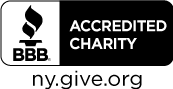 